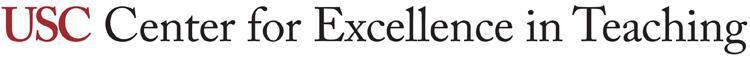 Formative assessment	WHAT IS THIS RESOURCE?A selection of literature resources discussing the impacts of formative assessment on student learning.Dunlosky, J., Rawson, K., Marsh, E., Nathan, M., & Willingham, D. (2013). Improving Students’ Learning With Effective Learning Techniques: Promising Directions From Cognitive and Educational Psychology. Psychological Science in the Public Interest : a Journal of the American Psychological Society, 14(1), 4–58. https://doi.org/10.1177/1529100612453266See section titled “Practice testing” for literature review.Hattie, J. (2009). Visible learning : a synthesis of over 800 meta-analyses relating to achievement (pp. 185-6). London: Routledge.Planned, frequent, deliberate practice by students improves learning.Roediger, H., & Karpicke, J. (2006). The Power of Testing Memory: Basic Research and Implications for Educational Practice. Perspectives on Psychological Science, 1(3), 181–210. https://doi.org/10.1111/j.1745-6916.2006.00012.xA review of research literature on the learning benefits from testing (formative evaluation)